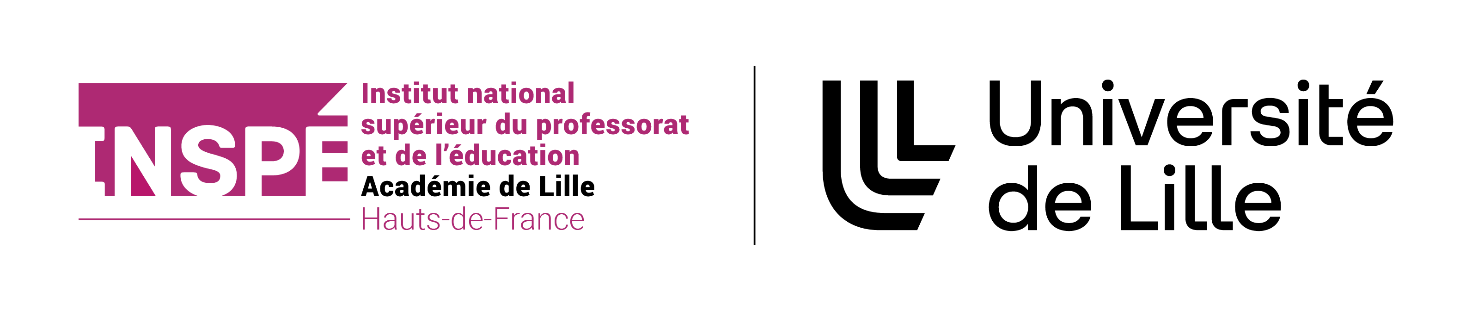 Direction INSPÉ de l’Académie de Lille – HdF365 bis rue Jules GuesdeBP 50458 – 59658 Villeneuve d'Ascq CedexTél : 03 20 79 86 00www.inspe-lille-hdf.frATTESTATION SUR L’HONNEURAttestation de présenceJe soussigné.e, PRENOM NOM en FORMATION, atteste sur l’honneur de ma présence à /de mon suivi de la conférence « TITRE » le DATE ET HORAIRES qui s’est tenue dans les locaux de l’INSPÉ SITE/CAMPUS – ADRESSE DU SITE/CAMPUS dans le cadre du cycle de conférences recherche et innovation en éducation de l’Institut.Attestation établie pour servir et faire valoir ce que de droit.Villeneuve d'Ascq, le DATEPRENOM, NOMSIGNATURE